NAČINI PREHRANJEVANJA, 14. 5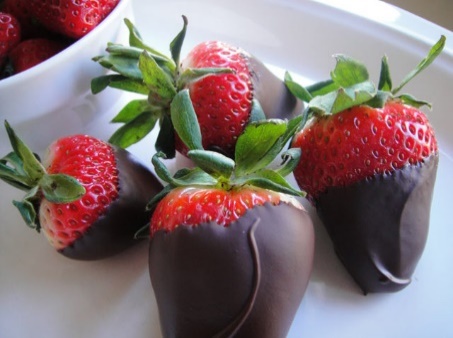 JAGODE IN ČOKOLADA Saj poznate tisto pesem Jagode in čokolada od  Rok,n,Band-a.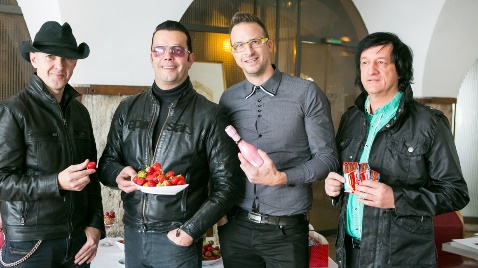 https://www.youtube.com/watch?v=4ojbjcpX4LQTudi pri NPH  bo danes vse v stilu jagod, saj se je namreč pričel  njihov čas.  Jagode  niso samo okusne, ampak so tudi zdrave, saj so bogat vir vitaminov in mineralov. Iz njih lahko pripravimo številne okusne sladice, napitke, marmelado, ponudimo jih lahko s čokolado, penino ali uživamo same. Več o jagodah lahko izveste v članku, ki ga najdete na https://www.nutris.org/prehrana/zivila-meseca/pomlad/130-jagode.htmlSeveda pa vam pošiljam tudi nekaj  povezav do receptov, ki jih lahko preskusite:JAGODE S ČOKOLADO (VIDEO) 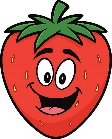  https://www.youtube.com/watch?v=i5vwz1OFPKMJAGODNA LIMONADA (VIDEO)https://www.youtube.com/watch?v=pVeYqSgC6xkNEKOLIKO DRUGAČNI RECEPTI JEMIA OLIVERJA povezani z angleško tradicijo ob teniškem turnirju v Wimbledonu (ki mimogrede letos tudi odpade)https://www.youtube.com/watch?v=8qFkXUIZIMI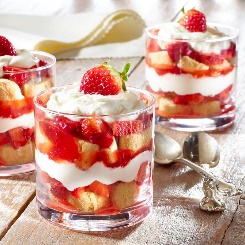 in še sladica, ki  bi jo jaz lahko jedla vsak danJAGODNI TIRAMISU V KOZARCUhttps://www.gurman.eu/recepti/jagodni-tiramisu-v-kozarcu-7270Želim vam uspešno ustvarjanje. In ne pozabite  za seboj pospraviti  kuhinje. 